Examples of Model-lead-test cards used as a priming activity for the ASD learner.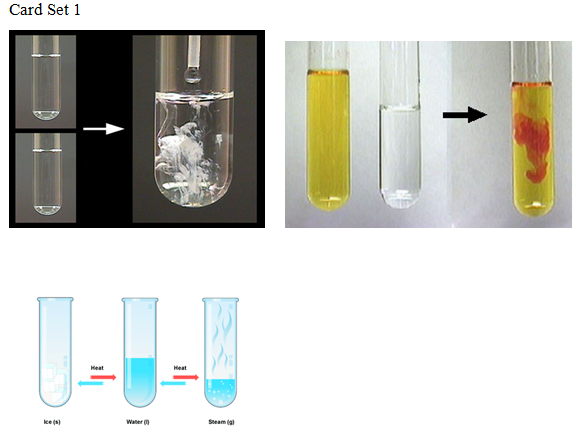 